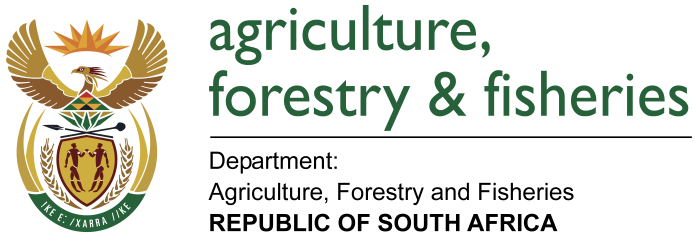 NATIONAL ASSEMBLYWRITTEN REPLYQUESTION 1718 / NW1967E	MINISTER OF AGRICULTURE, FORESTRY AND FISHERIES:QUESTION:Does his department monitor canned hunts to ensure that the specified hunts do not contravene the Animals Protection Act, Act 71 of 1962; if not, why not; if so, what (a) is the total number of contraventions that have occurred as at the latest specified date for which information is available and (b) are the further relevant details?     NW1967E REPLY:Currently the Department of Agriculture, Forestry and Fisheries does not monitor the canned lion hunts but will, after the publication and adoption of the Norms and Standards for Welfare of captive lions, in partnership with the Department of Environmental Affairs, enforce welfare prescripts regarding captive of lions.INKOSI R N CEBEKHULU (IFP) TO ASK THE MINISTER OF AGRICULTURE, FORESTRY AND FISHERIES